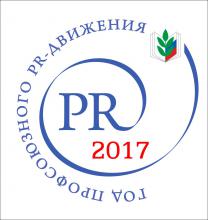           ПЛАН ГОДА  ПРОФСОЮЗНОГО PR-ДВИЖЕНИЯВ НЕФТЕКУМСКОЙ РАЙОННОЙ ОРГАНИЗАЦИИ ПРОФСОЮЗА РАБОТНИКОВ НАРОДНОГО ОБРАЗОВАНИЯ И НАУКИ РФ№п/пМероприятияОтветственныеСрокиИспользование на профсоюзных мероприятиях официальной символики «Года профсоюзного PR-движения».Президиум в течение годаМониторинг информационных ресурсов первичных организаций Профсоюза.Комиссия по информационной работеянварьТоржественное открытие «Года профсоюзного PR-движения».Президиум февраль  Создание  группы «В контакте» Нефтекумской районной организации «Профсоюзная молодежь».  Внештатные корреспонденты январь - февраль  Участие в  Профсоюзном слете ответственных за информационную работу первичных профсоюзных организаций «Год профсоюзного PR – движения «Территория развития»Президиум март Проведение семинара-совещания для председателей комиссий  по информационной работе первичных профсоюзных организаций. Президиум мартРайонный конкурс на лучший профсоюзный урок «Профсоюзный лидер – это профессия»Председатели ППОапрельУчастие во  Всероссийской интернет – акции «Я в Профсоюзе», объявленной ЦС Общероссийского Профсоюза образования.Президиум январь - майПодготовка и распространение информационно-методических материалов по основным направлениям PR-деятельности.Президиум февраль-апрельУчастие в Интернет – конкурсе среди Советов молодых педагогов Ставропольского края на лучший сценарий приема молодежи в Профсоюз «Новые лица Профсоюза»Молодёжный советянварь-августМодернизация сайта районной организации Профсоюза Президиум февраль-декабрьКонкурс  профсоюзных уголков в рамках виртуальной фото-галереи   «Мой профсоюзный уголок»Президиум  октябрьПроведение районного конкурса на лучшую профсоюзную страничку ППОПрезидиум ноябрьОткрытие и ведение на сайте районной организации Профсоюза рубрики «PR–консультация».Президиум в течение годаУчастие во Всероссийском конкурсе «Профсоюзный репортер» на лучшую публикацию в газету «Мой Профсоюз», объявленном ЦС Общероссийского образования.Президиум в течение годаОбобщение опыта работы первичных профсоюзных организации по информационной работе.Президиум в течение годаПубликация в районной газете  «Вести Нефтекумья» информации по «Году профсоюзного PR-движения»Внештатные корреспондентыв течение годаПодготовка внештатными корреспондентами (членами информационных комиссий) ППО репортажей (статей) о мероприятиях в рамках Года профсоюзного PR-движения на сайт районной организации, странички ППО, профсоюзные газеты. Комиссия по информационной работев течение годаПодведение итогов «Года профсоюзного PR-движения»Президиум РК профсоюзадекабрь2017г.